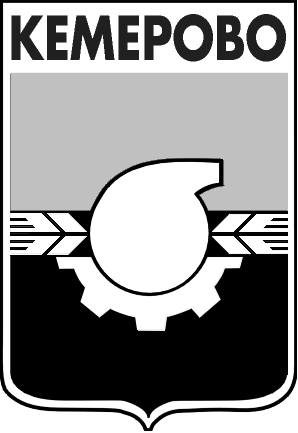 АДМИНИСТРАЦИЯ ГОРОДА КЕМЕРОВОПОСТАНОВЛЕНИЕот 04.12.2015  № 2917Об условиях приватизации нежилого помещения, расположенного по адресу: 
г. Кемерово, просп. Советский, д. 39В соответствии с Федеральным законом от 22.07.2008 №159-ФЗ 
«Об особенностях отчуждения недвижимого имущества, находящегося 
в государственной собственности субъектов Российской Федерации или 
в муниципальной собственности и арендуемого субъектами малого и среднего предпринимательства, и о внесении изменений в отдельные законодательные акты Российской Федерации», Федеральным законом от 21.12.2001 №178-ФЗ «О приватизации государственного и муниципального имущества», положением «О порядке приватизации муниципального имущества города Кемерово», утвержденным решением Кемеровского городского Совета народных депутатов от 24.04.2015 №4031. Утвердить условия приватизации нежилого помещения  общей площадью 3,8 кв.м, кадастровый номер помещения  42:24:0101049:7636, расположенного по адресу: г.Кемерово, просп. Советский,  д. 39.1.1. Предоставить арендатору индивидуальному предпринимателю Ушаковой Людмиле Павловне преимущественное право на приобретение арендуемого нежилого помещения по цене равной их рыночной стоимости 
в размере 381 000 (триста восемьдесят одна тысяча) рублей, в том числе НДС.1.2. Установить срок рассрочки оплаты приобретаемого имущества 
в соответствии с волеизъявлением арендатора – 5 лет.2. Комитету по работе со средствами массовой информации 
(Е.А. Дубкова) опубликовать настоящее постановление в газете «Кемерово» 
и разместить на официальном сайте администрации города Кемерово 
в информационно-телекоммуникационной сети «Интернет».3. Контроль за исполнением данного постановления возложить 
на  председателя комитета по управлению муниципальным имуществом города Кемерово О.А. Казаченко.Глава города							                       В.К.Ермаков